2019年随州市国民经济和社会发展统计公报随州市统计局    国家统计局随州调查队（2020年3月31日）2019年，在市委市政府坚强领导下，全市上下以习近平新时代中国特色社会主义思想为指导，深入贯彻党的十九大和十九届二中、三中、四中全会精神，坚持稳中求进工作总基调，深入贯彻新发展理念，落实高质量发展要求，以供给侧结构性改革为主线，加快打造“四大产业基地”，建设品质随州，全市经济社会保持持续健康发展。一、综合2019年，全市实现生产总值（GDP）1162.23亿元，按可比价格计算，同比增长7.8%。其中，第一产业实现增加值156.22亿元，增长3.3%；第二产业实现增加值544.08亿元，增长9.0%；第三产业实现增加值461.93亿元，增长7.9%。三次产业比重由2018年的13.6:46.8:39.6调整为13.4:46.8:39.8，服务业占GDP比重比上年提高0.2个百分点。按年平均常住人口计算，全市人均GDP为52380元，按年平均汇率计算折合7593美元。根据第四次全国经济普查结果，2018年随州市GDP修订为1061.75亿元。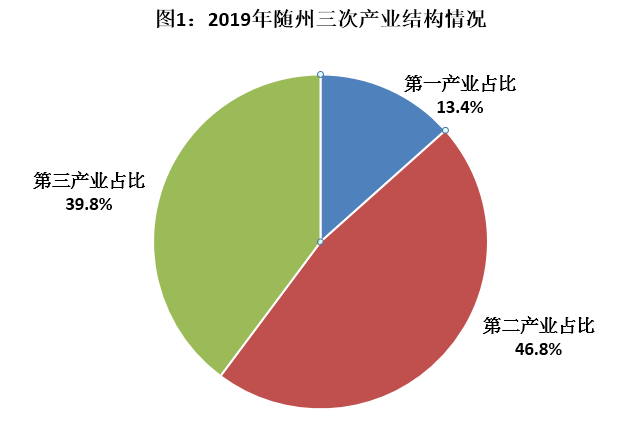 城区居民消费价格上涨3.2%，涨幅比上年同期提高1个百分点。分类别看，食品烟酒类价格上涨7.5%，衣着类价格下降0.6%，居住类价格上涨3.3%，生活用品及服务类价格下降0.9%，交通和通信类价格下降0.4%，教育文化和娱乐类价格上涨1.5%，医疗保健类价格上涨1.5%，其他用品及服务类价格上涨3.4%。二、农业全年实现农林牧渔业增加值166.24亿元，按可比价格计算，同比增长3.6%。粮食种植面积192.44千公顷，同比下降15.5%；棉花种植面积6.17千公顷，同比增长2%；油料种植面积40.07千公顷，同比下降0.8%。粮食总产量142.47万吨，同比下降6.4%；棉花总产量0.46万吨，同比下降7.7%；油料产量9.92万吨，同比增长0.6%；当年造林面积7.77千公顷，零星植树1557万株，木材采伐量5.46万立方米。全年肉类产量19.87万吨，同比下降12.3%（主要农产品产量见表1）。生猪出栏147.23万头，同比下降24.9%；羊出栏44.6万只，同比增长0.9%；家禽出笼6681.85万只，增长11.2%。水产品产量8.47万吨，增长3.7%。农村用电量5.36亿千瓦时，同比增长0.7%。化肥施用量15.17万吨，同比下降3.1%。 表1:2019年全市主要农产品产量                                       单位：万吨三、工业和建筑业全市规模以上工业增加值同比增长9.7%。其中：国有企业下降10.1%，集体企业下降12.1%，股份制企业增长10%，外商及港澳台投资企业增长12.1%，其他经济类型企业增长3.4%；轻工业增长12.6%，重工业增长7.7%。全市改装汽车产量13.95万辆，增长9.9%（主要工业产品产量见表2）。全市规模以上工业完成销售产值1481.5亿元，增长11.2%。产销率97.1%。实现利润102.56亿元，增长16%。表2：2019年主要工业产品产量全市资质以内建筑企业126个，完成施工产值135.18亿元，同比增长10.8 %；房屋建筑施工面积1044.68万平方米，其中新开工房屋建筑施工面积663.83万平方米，增长5.7 %。四、固定资产投资全年固定资产投资同比增长11.3 %。其中，民间投资增长10.3 %。按登记注册类型划分，内资企业投资增长9.7 %；港澳台投资增长37.8 %；外商投资增长96.3 %；个体经营投资增长51.5 %。按产业划分，第一产业投资增长24%；第二产业投资增长0.3%；第三产业投资增长22.1 %。其中，房地产开发投资增长44.3%。商品房销售面积187万平方米，增长1.6%；销售额108亿元，增长15.5 %。五、内外贸易全年实现社会消费品零售总额602.33亿元，同比增长 10.4 %。从行业分类看，批发业实现销售额 338.58  亿元，增长8.6%；零售业实现销售额671.58亿元，增长11.1%；住宿业实现营业额9.83亿元，增长12.6%；餐饮业实现营业额82.47亿元，增长13.1%。全年实现外贸进出口总额8.93亿美元，同比下降9.5%。其中：出口8.53亿美元，下降8%；进口0.4亿美元，下降33%。在出口中：农副产品出口5.24亿美元，同比下降10%，其中食用菌出口4.08亿美元，同比下降21.3%；机电产品出口1.06亿美元，同比增长0.3%；专用汽车出口4866万美元，同比下降12.9%全年实际利用外资16745万美元，增长10%。六、交通、邮政和旅游全年完成公路货物周转量169亿吨公里，同比增长14.1%；旅客周转量13.8亿人公里，下降2.7%。2019年，全市邮政行业累计完成业务收入5.94亿元，同比增长21.2%；累计完成业务总量7.48亿元，增长30.9%。其中，快递服务企业累计完成业务收入2.15亿元，增长32.4%；累计完成业务量1329.85万件，增长28.5%。全年接待国内旅游人数2832万人次，同比增长11%；国内旅游收入178.7亿元，增长14%。接待海外游客2.05万人次，增长6%。国际旅游（外汇）收入0.21亿元，增长7%。七、财政和金融全年完成财政总收入81.46亿元，同比增长0.9%；地方一般公共预算收入49.1亿元，增长3.6%。其中，地方税收收入37.67亿元，增长4.1%。年末全市金融机构各项存款余额1465.23亿元，增长7.8%。其中：住户存款余额1050.15亿元，增长12.5%。金融机构各项贷款余额767.46亿元，增长10.8%。其中：住户贷款余额319.45亿元，增长15.9%；非金融企业及机关团体贷款447.99亿元，增长7.5%。八、教育和科学技术全市普通高等教育招生2882人，在校生7564人，毕业生1900人；各类中等职业教育在校生12127人，毕业生2898人;普通高中在校生32626人，毕业生10438人；普通初中和小学在校生201187人。全年争取省级以上科技项目22项，实现高新技术增加值（四上单位）171.12亿元，同比增长5.4%。九、文化和卫生全市共有文化机构66个，艺术表演团体3个，电影院14个，公共图书馆5个，公共图书馆藏书42万册，博物馆3个。广播电台2座，电视台2座。全市共有卫生机构(含村卫生室)1343个。其中：县级医院9个，乡镇医院45个；卫生技术人员12232人。其中：执业医师3185人，注册护士4743人；病床床位12232张。十、人口、人民生活和社会保障年末全市常住人口（指常住本市半年以上人口）222.1万人。其中城镇人口117.54万人。城镇化率52.7%，比上年提高0.6个百分点。全体居民人均可支配收入23788元，同比增长9.4%。城镇常住居民人均可支配收入31961元，增长9.3%；农村常住居民人均可支配收入18094元，增长9.4%。全体居民人均生活消费支出16314元，同比增长9.9%。城镇常住居民人均生活消费支出20752元，增长9.9%；农村常住居民人均生活消费支出13222元，增长9.8%。全年实现50个贫困村出列、4.3万人脱贫。城镇新增就业2.3万人，开展技能培训1.6万人次，发放创业贷款8000万元，为2.88万贫困人口代缴养老保险。完成危房改造3773户。完成棚户区改造3143套，发放住房租赁补贴847户。十一、能源消耗与环境保护全年全社会用电量45.96亿千瓦时，同比增长8.8%。其中，居民生活用电量13.16亿千瓦时，增长10.1%；工业用电量23.92亿千瓦时，增长8.7%；第三产业用电量7.6亿千瓦时，同比增长10.1%。全年空气质量达标天数为281天，其中：优47天，良234天，轻度污染73天，中度污染7天，重度污染4天，达标率77.0%。PM10浓度均值69微克/立方米，PM2.5浓度均值42微克/立方米。县级以上集中式饮用水源地水质全部达标。注：本公报所列数据为初步统计数，最终核实数以当年《随州统计年鉴》为准。产品名称产　量比上年增长（%）粮食棉花油料茶叶水果蔬菜食用菌肉类总产量142.470.469.920.3215.55155.199.1319.87-6.4-7.70.62.9-2.01.92.4-12.3产品名称单位产　量比上年增长%纱布啤酒大米小麦粉铸铁件水泥改装汽车移动电话机风机服装万吨万米千升万吨万吨万吨万吨万辆万部台万件11.512788997547115.3929.839.7171.9713.95133.726429265122.8-1.07.3-1.931.013.53.59.911.0-7.80.6